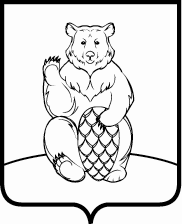 СОВЕТ ДЕПУТАТОВ ПОСЕЛЕНИЯ МИХАЙЛОВО-ЯРЦЕВСКОЕ В ГОРОДЕ МОСКВЕР Е Ш Е Н И Е21 февраля 2019г.                                                                                                  №8/2О внесении изменений и дополнений в решение Совета депутатов поселения Михайлово-Ярцевское в городе Москве от 18.02.2016г. №5/2 «Об утверждении Положения о муниципальной службе в администрации поселения Михайлово-Ярцевское в городе Москве»В целях реализации положений Закона города Москвы от 19.12.2018г. №35 «О внесении изменений в статью 45.2 Закона города Москвы от 22 октября 2008 года №50 "О муниципальной службе в городе Москве" и статью 16.2 Закона города Москвы от 25 ноября 2009 года №9 "О гарантиях осуществления полномочий лиц, замещающих муниципальные должности в городе Москве» и Закона города Москвы от 26.12.2018г. №41 «О внесении изменений в статьи 13 и 47.1 Закона города Москвы от 26 января 2005 года №3 «О государственной гражданской службе города Москвы» и Закон города Москвы от 22 октября 2008 года №50 «О муниципальной службе в городе Москве»,Совет депутатов поселения Михайлово-ЯрцевскоеРЕШИЛ:1. Внести в решение Совета депутатов поселения Михайлово-Ярцевское в городе Москве от 18.02.2016г. №5/2 «Об утверждении Положения о муниципальной службе в администрации поселения Михайлово-Ярцевское в городе Москве» следующие изменения и дополнения:1.1. в приложение к решению в статью 3 добавить часть 3.3.4 следующего содержания:«3.3.4. Муниципальный служащий, являющийся руководителем, в целях исключения конфликта интересов в органе местного самоуправления, муниципальном органе не может представлять интересы муниципальных служащих в выборном профсоюзном органе данного органа местного самоуправления, муниципального органа в период замещения им указанной должности.»;1.2. в части 3.4.1 приложения к решению пункт 2) изложить в новой редакции:«2) заниматься предпринимательской деятельностью лично или через доверенных лиц, участвовать в управлении коммерческой организацией или в управлении некоммерческой организацией (за исключением участия в управлении политической партией; участия на безвозмездной основе в управлении органом профессионального союза, в том числе выборным органом первичной профсоюзной организации, созданной в органе местного самоуправления, муниципальном органе; участия в съезде (конференции) или общем собрании иной общественной организации, жилищного, жилищно-строительного, гаражного кооперативов, товарищества собственников недвижимости; участия на безвозмездной основе в управлении указанными некоммерческими организациями (кроме политической партии и органа профессионального союза, в том числе выборного органа первичной профсоюзной организации, созданной в органе местного самоуправления, муниципальном органе) в качестве единоличного исполнительного органа или вхождения в состав их коллегиальных органов управления с разрешения представителя нанимателя (работодателя), которое получено в порядке, установленном муниципальным правовым актом), кроме представления на безвозмездной основе интересов муниципального образования в органах управления и ревизионной комиссии организации, учредителем (акционером, участником) которой является муниципальное образование, в соответствии с муниципальными правовыми актами, определяющими порядок осуществления от имени муниципального образования полномочий учредителя организации или управления находящимися в муниципальной собственности акциями (долями участия в уставном капитале), иных случаев, предусмотренных федеральными законами;»;1.3. в части 9.1.2 приложения к решению цифры «2019» заменить цифрами «2021». 2. Опубликовать настоящее решение в бюллетене «Московский муниципальный вестник» и разместить на официальном сайте администрации поселения Михайлово-Ярцевское в городе Москве в информационно-телекоммуникационной сети «Интернет».3. Настоящее решение вступает в силу со дня официального опубликования.4. Контроль за выполнением настоящего решения возложить на Главу поселения Михайлово-Ярцевское Г.К. Загорского.Глава поселения                                                     Г.К.Загорский 